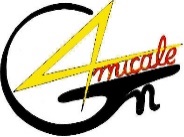 Proposition pour que "                               " soit :"MEMBRE D'HONNEUR"de notre amicaleMembres du CAFavorableDéfavorableRemarqueGeorges REINDERSJean-Paul HAMESJean-Marie DUPREDaniel DELMEEDaniel   CLEDAJean-Marc   WUILLAUMEJean-Marie KalinMichel   PIRNAYPhilippe CONSTANTINDaniel   GILLAINAlain LEFEVREMichel COSONJacques MICHAUX